SUPERINTENDENCIADEL SISTEMA FINANCIEROORDEN DE COMPRA	No.	404FECHA: 29/11/2022PROVEEDOR: SUMINISTROS INFORMÁTICOS S.A. DE C.V.NIT:	xxxxxxxxxxxxxxxxxxUNIDAD SOLICITANTE: SERVICIOS GENERALES ADMINISTRADOR O.C.: JONATHAN MEJÍA FAVOR SUMINISTRAR LO SIGUIENTE:(1862)REQUERIMIENTO No. 400/2022ANALISTA: MICHELLE BELLOSOBIEN	X	SERVICIO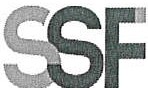 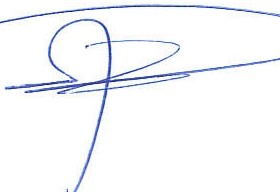 SUPERINTENDENCIA DEL SISTEMA FINANCIEROFECHA: 29/11/2022ORDEN DE COMPRANo.	404PROVEEDOR: SUMINISTROS INFORMÁTICOS S.A. DE C.V.NIT:	xxxxxxxxxxxxxxxxxUNIDAD SOLICITANTE: SERVICIOS GENERALESADMINISTRADOR O.C.: JONATHAN MEJÍA(1862)REQUERIMIENTO No. 400/2022ANALISTA: MICHELLE BELLOSOFAVOR SUMINISTRAR LO SIGUIENTE:BIEN	XSERVICIO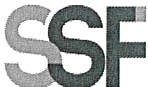 SON: TRES MIL CUATROCIENTOS CINCUENTA Y CUATRO US DÓLARES 45/100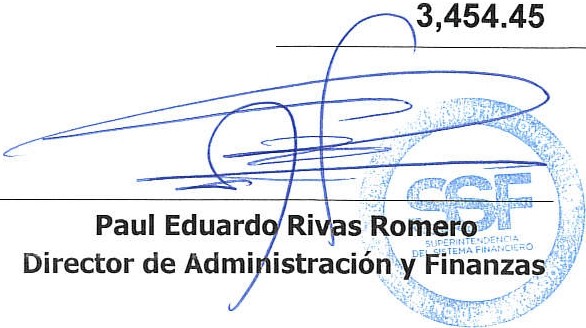 CANTIDADCODIGODESCRIPCIONCOSTO UNITARIOCOSTO TOTAL3410402PAPELERIA Y UTILES DE OFICINA79.2500237.75TONER AMARILLO 206A (W2112A)3410402PAPELERIA Y UTILES DE OFICINA79.2500237.75TONER MAGENTA 206A (W2113A)1410402PAPELERIA Y UTILES DE OFICINA89.950089.95TONER COLOR NEGRO Q-7553-A, TODOS LOS ÍTEMS SEGÚN ESPECIFICACIONES TÉCNICAS ANEXAS.1410402PAPELERIA Y UTILES DE OFICINA0.00000.00TIEMPO DE ENTREGA: DETALLADO EN CADA ÍTEM.1410402PAPELERIA Y UTILES DE OFICINA0.00000.00LUGAR DE ENTREGA: OFICINAS DE LA SSF, UBICADAS EN TERCERA CALLE PONIENTE Y PASAJE ITSMANIA. #3952, COLONIA ESCALÓN.